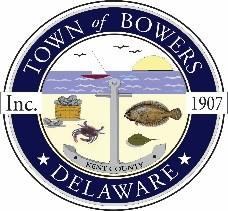 Town ofBowers3357 Main St., Frederica, DE19946(302)572-9000
Bowersbeach.delaware.govAGENDAThursday, January 14, 2021Regular meeting to be brought to order at 7:00pmJoin Zoom Meetinghttps://us02web.zoom.us/j/89821508412?pwd=MTlWNzdoRTFSZThkOGM0QjNGRnpKUT09Meeting ID: 898 2150 8412Passcode: 006589Pledge of AllegianceMINUTES AND REPORTSMeeting Minutes Approval for November2020Special Meeting Minutes Approval for December 2020Meeting Minutes Approval for December 2020Treasurer’s ReportApproval for December 2020COMMITTEE REPORTSParking LotWatermen’s ParkParks and Recreation Planning/Zoning Code RevisionsPartition of lot  # 8-01-11517-02-7800-000 on Cooper AveTown dock and south end of HubbardStreetsCode Enforcement:Board of AdjustmentsOLD BUSINESSDrainage on North Bayshore DriveCar Charging StationsNEW BUSINESSUpcoming Museum EventsRESIDENT CONCERNS/TOPICS